                                                                                                                   Gymnázium, Praha 4, Budějovická 680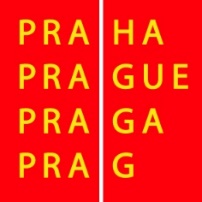 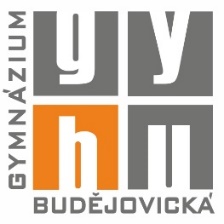 Zápis z prezenčního jednání školské rady (ŠR)ze dne 17. března 2022Členové školské rady:Hosté: Z. Bednářová, ředitelka školyProgram jednání:Volba předsedy školské rady. Byla navržena a jednohlasně zvolena JUDr. Sylvie DonthováJednací řád školské rady. Byly předloženy 2 návrhy – původní jednací řád ŠR a nový jednací řád ŠR, který pan Aleš Prokop navrhl na minulé schůzce ŠR.Hlasování: původní jednací řád ŠR 5 hlasů, nový jednací řád 1 hlasZávěr: zůstává původní jednací řád školské radyPan Aleš Prokop podal návrh, aby škola nebo RR GyBu pořídila cyklostání na kola studentů, o kterém proběhla diskuze.Závěr: Ředitelka školy projedná tento návrh s členy výboru RR GyBu, pan Prokop pošle konkrétní informace.Ředitelka školy informovala přítomné o:Parkování aut na školním pozemkuPlánu letošních školních akcí pro studentySituaci v přijímání ukrajinských žákůOrganizaci maturitního plesu školy, který se koná 29. 4. 2022 od 19 hod v LucerněNových webových stránkách školy, které budou zpřístupněny od 1. 9. 2022Členové ŠR se shodli na termínu příštího jednání ŠR, který je plánován na druhou polovinu října 2022. Pokud by bylo nutné projednat nějakou mimořádnou situaci, může každý člen ŠR požádat o toto mimořádné jednání paní předsedkyni ŠR.Zapsala: Sylvie Donthová									 							    V Praze dne 17. března 2022Sylvie DonthováRadka Čermákovázástupkyně za zletilé studenty a zákonné zástupce nezletilých studentů – nově zvolený předseda ŠRzástupkyně za zletilé studenty a zákonné zástupce nezletilých studentůNataša Šimkůzástupce za profesorský sborJan Kvirenczástupce za profesorský sborPetr Fifka Aleš Prokopzástupce za zřizovatele školyzástupce za zřizovatele školy